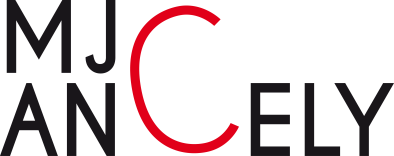 TEL : 0953708658 ou 0 769 446 0380561417729Espace Jeunes, 107 avenue des Arènes Romaines, 31300 ToulouseDu 1 Juillet au 31 Juillet 2020AUTORISATION PARENTALE CETTE ANNÉE LA MJC VOUS PROPOSE DES ANIMATIONS Gratuites  Grâce aux subventions de la ville de Toulouse, du CD31, la CAF et de l’implication des jeunes.Je soussigné(e) Mme / Mr …………………..……………..……..                Responsable légal de…………………………………, autorise ma fille / mon fils à participer aux activités suivantes (dans la limite des places disponibles)Personne à prévenir en cas de besoin tél :      …………………..……………..……..Prendre un repas froid pour les journées continues. Les horaires peuvent être modifiés en fonction des aléas du terrainLes déplacements se feront à pieds, en train, en transport Tisséo ou en mini bus  (avec l’animateur)J’autorise en cas d’accident lors de la sortie, les animateurs de la MJC, à prendre toutes les mesures d’urgences nécessaires.Sous réserve de nouvelles informations et réglementations officielles liée à l’évolution de la Pandémie sanitaire mondiale Covid-19DATE ET SIGNATUREDatesMerci de cocher les activités ou le jeune sera présentTarif√Mercredi 1 Juillet  17h/22h  ciné débat avec la MJC RoguetGratuitMardi  7 JuilletSorties loisirs à la carte GratuitMercredi 8 JuilletSorties loisirs à la carte GratuitJeudi 9 JuilletSorties loisirs à la carte GratuitDu lundi 6  au vendredi 10 Juillet  10h/18h Chantier jeunes secours populaire toulouse   (17 ans)  COMPLET Gratuitlundi 13 Juillet:   14h à 18hConvivialité et jeux à L’espace Jeunes Animation ouverte à tous de 14h à 18h sur réservation Gratuitmardi 15Juilletde 9h a 20hRando baignade montagne Noir avec la MJC Roguet GratuitJeudi 16 Juillet  14h/23h Espace jeunes Soirée repas et musique jeux détenteGratuitvendredi 17 Juillet   14h/18h Escrime et tir à l’arc avec la Gilde  Gratuitlundi 20 Juillet14h à 18hConvivialité et jeux à L’espace Jeunes GratuitDu 21 au 23 Juilletmini séjour a construire avec les jeunes Suivant séjoursVendredi 24 Juillet arapaho*Gratuit en échange d’un coup de pouce à la MGratuit*DU 27 AU 31 jUILLETSéjour ocean séjour autonome lundi 27 Juillet14h à 18h convivialité et studio photos Gratuitmardi 28 Juillet   10h/18hSortie cinéma défi pour une séance ciné gratuite viens faire le déplacement aller/retour à pied Toulouse centre ville par la Garonne. Bonus une glace à Toulouse :)GratuitMERCREDI 29 JUILLET 7H/20HEscapade à la mer  / Gratuit Une sortie à la mer en train? Oui c’est possible avec la SNCF et surtout avec nous :)GratuitJeudi 30 Juillet 9h/19h Journée Paddle et canoé  au lac de la Ramée GratuitVendredi 31 Juillet  10h/18hRepas partagé et convivialité pour terminer les vacances à la MJC.Gratuit